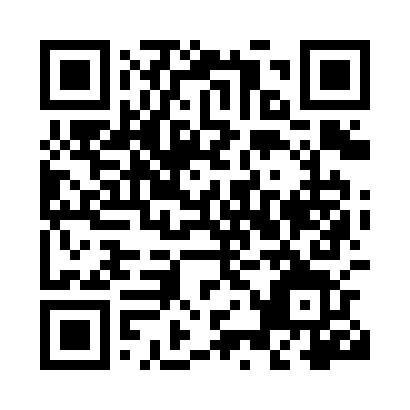 Prayer times for Salihorsk, BelarusWed 1 May 2024 - Fri 31 May 2024High Latitude Method: Angle Based RulePrayer Calculation Method: Muslim World LeagueAsar Calculation Method: ShafiPrayer times provided by https://www.salahtimes.comDateDayFajrSunriseDhuhrAsrMaghribIsha1Wed2:575:371:075:118:3811:062Thu2:545:351:075:128:4011:093Fri2:535:331:075:138:4111:124Sat2:535:311:075:138:4311:135Sun2:525:291:075:148:4511:136Mon2:515:271:065:158:4711:147Tue2:505:251:065:158:4811:158Wed2:505:241:065:168:5011:159Thu2:495:221:065:178:5211:1610Fri2:485:201:065:178:5311:1711Sat2:475:181:065:188:5511:1812Sun2:475:171:065:198:5711:1813Mon2:465:151:065:198:5811:1914Tue2:455:141:065:209:0011:2015Wed2:455:121:065:219:0111:2016Thu2:445:101:065:219:0311:2117Fri2:445:091:065:229:0411:2218Sat2:435:071:065:229:0611:2219Sun2:425:061:065:239:0811:2320Mon2:425:051:065:249:0911:2421Tue2:415:031:075:249:1111:2422Wed2:415:021:075:259:1211:2523Thu2:405:011:075:259:1311:2624Fri2:404:591:075:269:1511:2625Sat2:404:581:075:279:1611:2726Sun2:394:571:075:279:1711:2827Mon2:394:561:075:289:1911:2828Tue2:384:551:075:289:2011:2929Wed2:384:541:075:299:2111:3030Thu2:384:531:075:299:2311:3031Fri2:384:521:085:309:2411:31